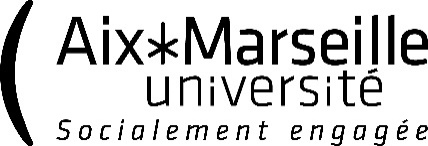 AIX-MARSEILLE UNIVERSITEAIX-MARSEILLE UNIVERSITEELECTIONS A LA COMMISSION DE LA RECHERCHEScrutin du 9 novembre 2023ELECTIONS A LA COMMISSION DE LA RECHERCHEScrutin du 9 novembre 2023Collège ACollège ASecteur disciplinaire : Nombre de sièges : 3 titulairesSecteur disciplinaire : Nombre de sièges : 3 titulairesListe : Liste : Soutenue par : Soutenue par : 123